Manoa PTO: September 2022 Meeting Minutes 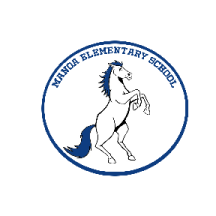 Welcome and IntroductionsApproval of Minutes: May 2022 PTO Meeting 1st - Stephanie Smith2nd- Tobie StallingFaculty Reports: Mr. Quinn & Ms. Carney Mr. Quinn: Thank you to PTO for the first day of school breakfast, the National Coloring Day faculty room “take over” and the illustrator event. New Star program has been introduced to students. Safety will be a big initiative this year starting with the new drop off and pick up procedures. Reminder to parents to use dashboard tickets for pick up and give space on the grass for students during dismissal. New procedures have been getting smoother each day. Thank you parents.Ms. Carney: Thank you for the Amazon gift cards. Teachers really enjoy the Favorite Things survey that was sent in previous years.  If the PTO is planning to do it again, it’s appreciated.Old Business: Kona Ice Social – Nicole Bumbaugh Combined our traditional ice cream social with Dr. Mosser introduction. Turn out for community walk and Kona Ice truck was great.  Kindergarten Meet Up – Elizabeth Marshaleck Incoming Kindergartners and their families invited for play time and snack. Maximus made an appearance to meet our kindergartners and pose for pictures. Turnout was great so we hope it helped each child have a familiar face for the first day and ease some nerves.Sneak-A-Peek – Nicole Bumbaugh Much higher than anticipated attendance for this event! It was great opportunity to meet so many new families and see many returning families. PTO sold a ton of Spirit Wear and were able to connect with a large group of families.New Business: Picnic Table & Playground Project – Nicole  BumbaughNew blue picnic tables have been set up replacing the old table on the side entrance by the gym.  Over the summer, we were working with Mr. Quinn to get our new Playground Project up and running! The playground equipment was moved from the old building when the current building was finished in 2008. We would like to replace some of the pieces that have been repaired several times and are showing wear and tear. A spiderweb rock climbing wall has been selected based on the student council’s survey results from last year.  (This was the students second pick after the swings, which were installed over the summer.) This will be a huge fundraising effort throughout the year with hopes for a summer installation. Check out our progress in the lobby with our mustang tracker. Calendar of Events – Nicole Bumbaugh It’s posted on PTO page. We will have approximately two events per month. One for the school as a whole and another for your family to participate individually. Event Chairs – Leah Hoffman We have an event chair for all events except Nominating Committee. If you are interested or know of anyone who may interested, please contact Leah Hoffman. This role is more behind the scenes and a great way to get involved. VOLUNTEER NEEDED: Nominating Committee Chair. Most of the work is in April.2022 – 2023 Budget – Elena Alma PTO Dues/MembershipNew items have been added this year for Bag Bingo, the Playground fund and Kindergarten music program. The Holiday Fair has been combined with the Winter Music Event from last year and is now the Winter Fest. May Fun Fair is back and combined with the Duck Derby. Young Writers Day has been eliminated at the district level. At Manoa, this will be replaced with the Book Blast coordinated by Dr. Mosser. Budget Approved: 1st: Stephanie Smith2nd: Patti CallahanDirectory - Shana Robarge Homeroom parents did get job getting emails and parent information. Shana has been entering new families and updating existing families’ information. Working hard to get Homeroom Parent Leads their list of contacts for their homeroom. Volunteer needed to take over the directory next year since her daughter is in 5th grade. Ideally this person can work alongside Shana now to train and take over next year. Please reach out if interested in volunteering for this position.VOLUNTEER NEEDED: 2022-23 school year train to take over for 2023-2024 school yearFundraising – Leah Hoffman for Sarah CarltonSarah has been working hard to secure a fundraiser event for each month! Panera Bread on October 5th from 4-8pm. November - Learning Express and Urban Air. December - Chucky Cheese.Homeroom Parents - Nicole Bumbaugh Each class will have one lead homeroom parent with a different party helper for each party. Additionally, there will be a grade level photographer who goes to each class to get a class picture.  All Lead and party helper positions are full for each classroom. There are still a few grade level photographer positions available. Please make sure your clearances are on file and up to date. VOLUNTEERS NEEDED: A few grade level photographers for various parties.Spirit Wear – Liz MeischeidThis year we are working with Hockeytown. The website to purchase spirit wear is up and running with many new designs and items. Most apparel is available in kid and adult sizes. The site is live all year round so spirit wear can be purchased at any time. Assemblies – Betsy PandianBetsey was not able to attend. Update given by Nicole Bumbaugh. Assemblies are BACK in person! Today there was an illustrator event. Next month there will be a BMX riders assembly. They will rotate times so that AM/PM kindergarten can rotate attendance.Fall Block Party – Leah Hoffman Saturday, October 15, 11:00a.m. – 2:00  p.m. Few changes from last year, the mustang mile will be held later in the year and there will not be vendors. Entrance to event is free but there will be cow plop bingo, 50/50 and raffles. There will be games, bounce house and face painter. Volunteers are needed!! Not many people are currently signed up and if there aren’t enough volunteers to work a game, it will have to be eliminated. So, grab your friends, neighbors and sign up to volunteer. It’s going to fun! VOLUNTEERS NEEDED: Many spots open to monitor game stations in 1 hour time increments. Sign up genius OPENTrunk or Treat – Nicole Bumbaugh for Andrea Martin 10/30 sprinkle or shine. There is no rain date for this event. Cars will be lined up in the playground parking spots. There are 28 “trunk” slots available. Be on the lookout for the sign-up genius for trunk slots and candy donations.VOLUNTEERS NEEDED: Trunks and candy donations. Sign ups not release yet.Book Fair – Tobie Stallings Week of November 14 There will be one shopping night this year on Wednesday of that week. Roughly 60 volunteers will be needed to help. Volunteers will need to have their clearances. This is a great opportunity for grandparents too. VOLUNTEERS NEEDED: Clearance required for time slots during your child’s library time.. Sign ups not release yet.Winter Fest – Mandy Gunlefinger Saturday, December 3, 11:00a.m. – 2:00p.m. This even is c combining the former Holiday Fair with the Winter Music Event last year. There will be vendors, gift shop for kids to purchase gifts and feature music from across the district including 7th heaven, Mr. Harriot and others. Vendor openings will open on Friday at $35/table for Manoa families and $40/table for non-Manoa families. Previous vendors will be contacted as well.  Additionally, there will be a hot chocolate bar and a bake shop where you can purchase full size items. VOLUNTEERS NEEDED: Signups not open yet.Disney on Ice – Nicole Bumbaugh Tickets will be available for two shows: Wednesday, December 28 at 7:00 p.m. and Thursday, December 29 at 11:00 a.m. The price per ticket will be around $45 and does not include fees. Tickets will be available for purchase soon. Bag Bingo – Erin Canuso Friday, January 27 @ 6:30p.m New event that we are very excited about!! It will be at St.Mary’s  Episcopal Church in Ardmore and is strictly an adult only event. Tickets are $45 per person, and we are limited to 150 guests. Welcome back to the 80s for this event. There will be a special Yeti Cooler and other items in addition to the bags. Announcements: Next PTO Meeting: October 28 @ 7:00 p.m. • Dr. Mosser & Mrs. Gray Voting on By Laws Updates Starbucks Gift CardWinner was #7 out of 36 attendees: Ms. Carney!!! Enjoy it!